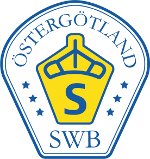           HÖSTTRÄFF MED PRISUTDELNING FÖR 2017             Torsdagen den 9:e november kl 18.30                             I Fornåsa bygdegårdÄgare och uppfödare till diplom och klass I-hästar vid årets unghästbedömningar är särskilt inbjudna, men alla medlemmar och andra intresserade är välkomna. Även i år har kan vi presentera en mycket intressant gäst, Tobias Hansson, Västra Hoby! En av våra allra mest framgångsrika uppfödare med ett otal mycket framgångsrika uppfödningar, t.ex Dahlwinnie, Springbank I och inte minst II, vilken gjorde stor succé  på Breeders.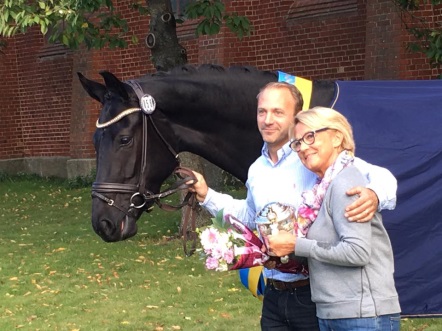 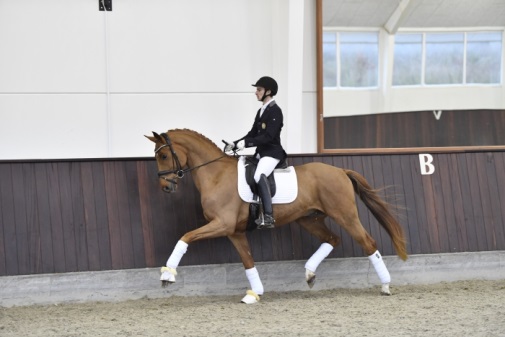                                         Lotteri-ring med chans att vinna fina priser                                                  Vi bjuder på smörgåstårta och kaffe                                   Agrias representant Sissi Lilja informerar om försäkringarVälkomna till vad vi hoppas blir en trivsam och intressant kväll . Anmälan görs till ordförande Berit Zamuhl-Jansson  SMS 0702337837 eller beritzjansson@hotmail.com senast 6:e nov               VÄLKOMNA önskar Styrelsen SWB-Östergötland!                      